Together Fund Mapping: Areas of FocusThis document consists of various overlays identifying area where there has been a lack of provision through the previous Tackling Inequalities Fund. Where the mapping has an overlay to demonstrate the population levels within each target audience, the darker the shaded area equates to a larger proportion of people living there that fit within their audience. Key:Culturally Diverse Communities – Green DotsDisabled People – Blue DotsPeople with Long Term Health Conditions – Yellow DotsThose on Low Incomes – Purple DotsBath & North East SomersetPriority areas as identified by mapping and collaboration with VCFSE Partners: Radstock Midsomer Norton Twerton Paulton Long-term health conditions & disabilityKeynsham South1173 people whose day-to-day activities are limitedNo targeted projects ever funded through TIFMidsomer Norton Redfield & North1851 people whose day-to-day activities are limited£2368 spent on Zumba classes for people within this groupWeston1010 people whose day-to-day activities are limitedNo targeted projects ever funded through TIFTwerton1112 people whose day-to-day activities are limitedNo targeted projects ever funded through TIF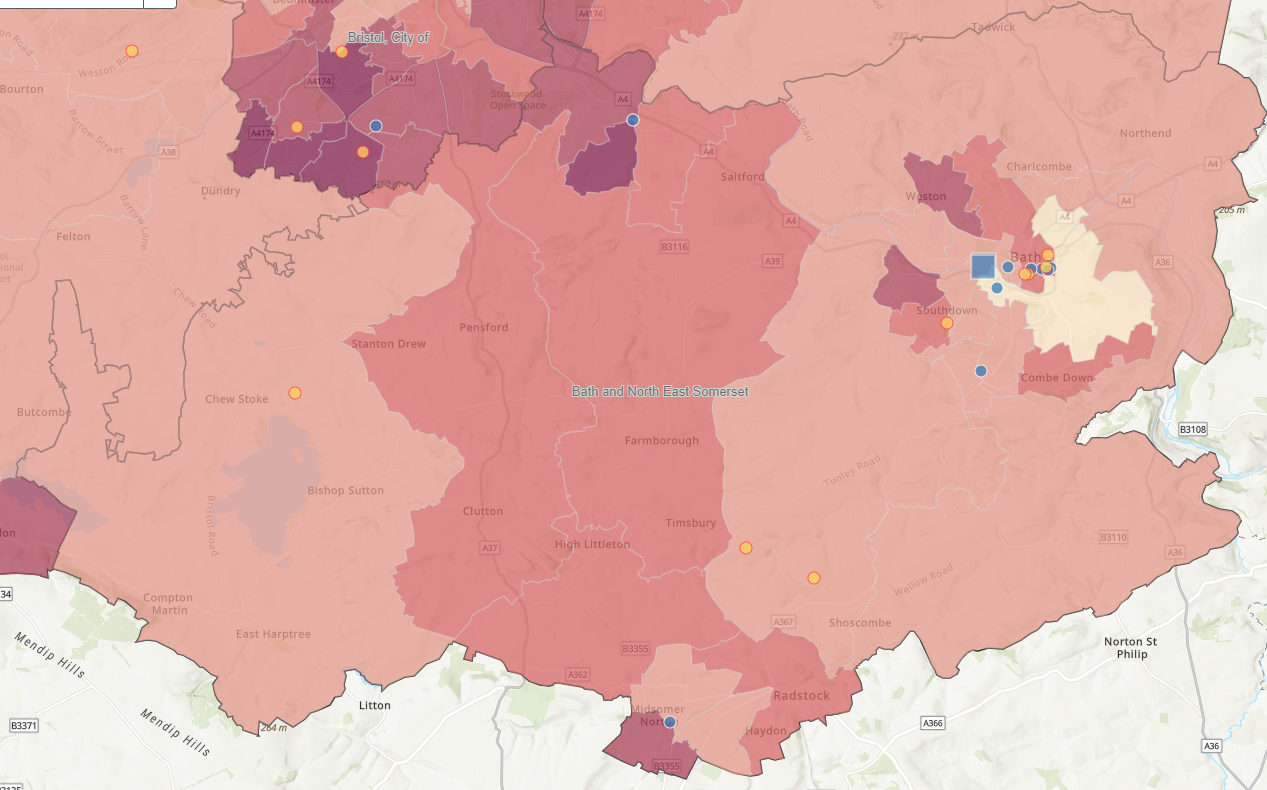 Figure 1: BANES LSEG & LTHCLow Socio-economic groupTwertonArea is in the highest NS SeC 6-8 percentage Has 2 sub areas that have a IMD rating of 1, 1 sub area with a rating of 2 and 1 sub area with a rating of 3Throughout delivery period, there has only been 1 TIF project within the area, which was delivered in phase 1Radstock, Westfield and Midsomer Norton RedfieldAreas are in the 2nd highest NS SeC 6-8 percentage Areas have a total of 4477 impacted peopleNo TIF focused funding Keysham SouthArea is in the 2nd highest NS Sec 6-8 percentageArea has 1160 people impacted peopleOnly 1 previous TIF focused project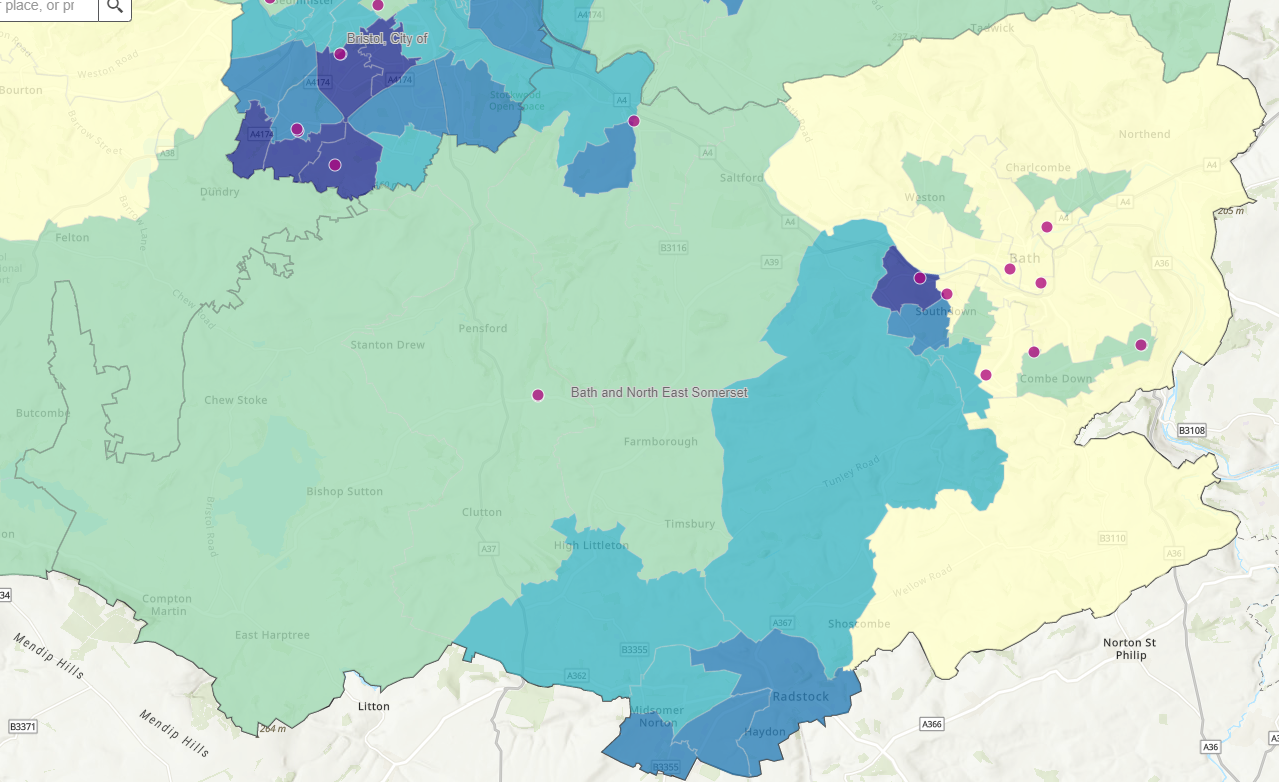 Figure 2: BANES LSEGBristolPriority areas as identified by mapping and collaboration with VCFSE Partners:North Bristol: Lockleaze / Lawrence Weston & Avonmouth Inner City East: Easton / Barton Hill / Lawrence Hill / St Pauls / St GeorgeSouth Bristol: Hartcliffe & Withywood / Knowle & Filwood Long-term health conditions & disabilitySouth Bristol (Highridge, Withywood, Hartcliffe & Knowle West)Within the 4 areas, 6,231 people whose day-to-day activities are limitedPhase 3, 1 targeted project for long term health conditions funded for £1400 where delivery was focussed in a schoolThere has also only been 1 disability focussed project nearby the focus areas located in Hengrove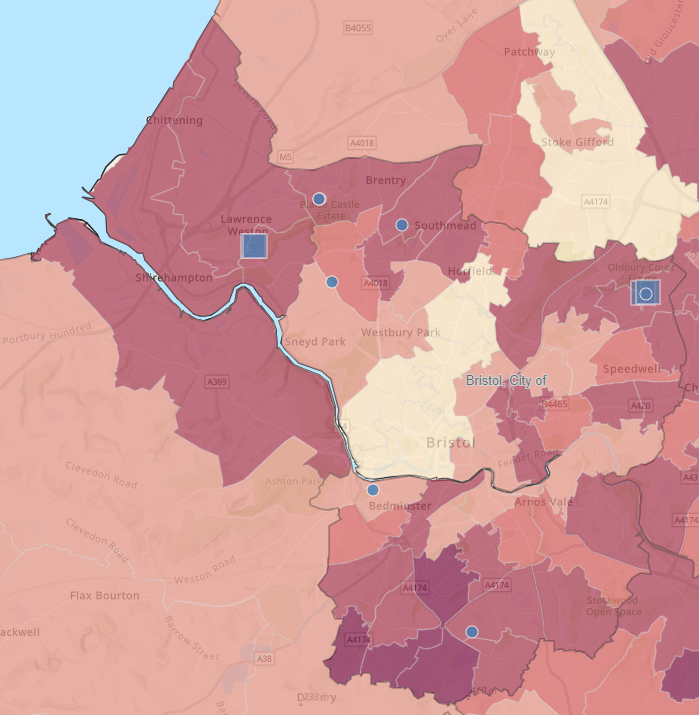 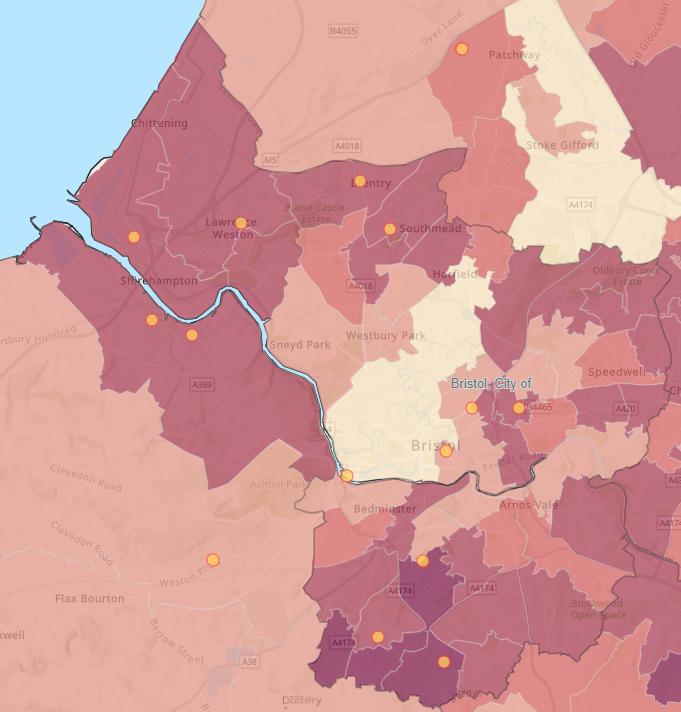 Figure 3: Bristol LTHC							Figure 4: Bristol Disabled PeopleLow Socio-economic groupLawrence WestonWhole of Lawrence Weston area is in highest percentage for NS SeC 6-8The specific area highlighted has a IMD rating of 1, the highest of deprivation No specific projects ever funded with the closest being delivered in SouthmeadSouth Bristol (Highridge, Withywood, Hartcliffe & Knowle/Knowle West)All areas are in the highest percentage for NS SeC 6-8 and have a IMD rating of 1Over the whole TIF delivery period, there have been a total of 3 projects, 2 in Knowle West, 1 in Hartcliffe1 in phase 1, 2 in phase 2, with 0 targeted projects delivered in phase 3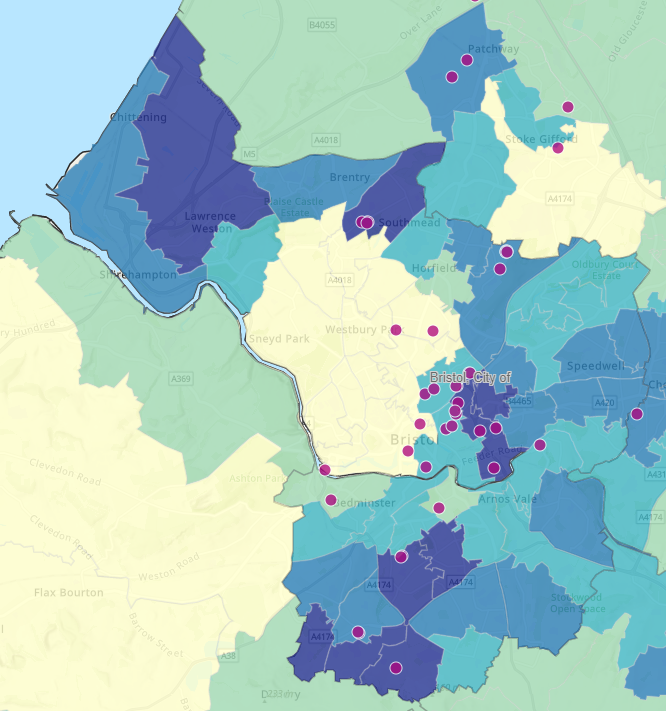 Figure 5: Bristol LSEGNorth SomersetPriority areas as identified by mapping and collaboration with VCFSE Partners:Weston – Super – Mare WorleWinscombe / Hutton Long-term health conditions & disabilityWeston Super-Mare – In the highest category for Inactivity according to Active Lives Survey, apart from Clarence & hillsideCurrently 12,151 people whose day-to-day activities are limited £5000 spread across delivery in 7 different care homes with no actual support to external community – Alive Activities Ltd£330 spent on health trackers (smart watches) – British Red CrossNo project ever funded targeting specifically for people with a disabilityWinscombe, Langford & Blagdon1619 people whose day-to-day activities are limitedNo projects funded within the area ever through TIF (1 project close by for the eastern population of the area)Nailsea West1819 people whose day-to-day activities are limited£330 spent on health trackers (smart watches) – British Red CrossMid Worle2149 people whose day-to-day activities are limitedNo projects funded within the area ever through TIF (1 project close by for the eastern population of the area)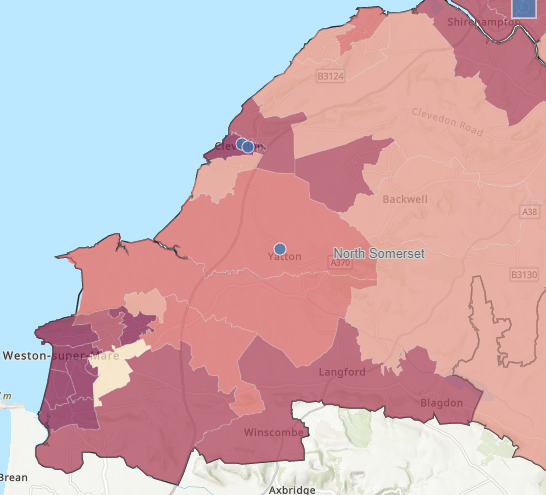 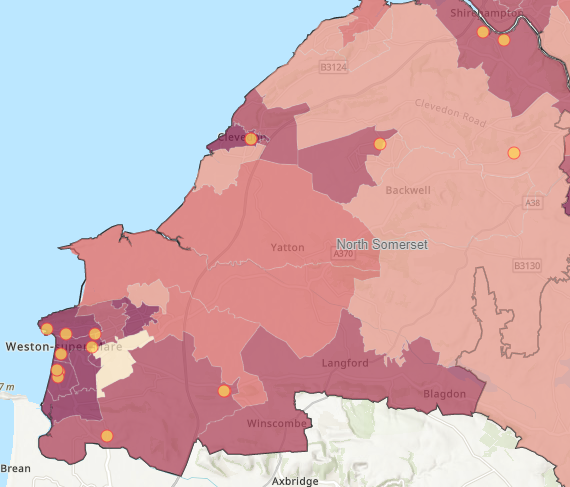 Figure 6: NS LTHC 								Figure 7: NS Disabled PeopleLow Socio-economic group Weston Town3004 people in NS-SeC 6-8 with this area being a 1 in IMDNo targeted projects in phase 3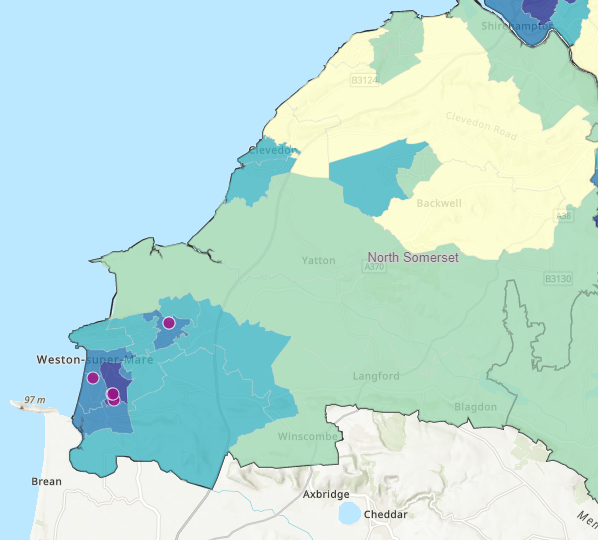 Figure 8: NS LSEGSouth GloucestershirePriority areas as identified by mapping and collaboration with VCFSE Partners:KingswoodStaple HillPatchway Cadbury Heath Yate WinterbourneLong-term health conditions & disabilityWinterbourne 1168 people whose day-to-day activities are limited No targeted projects ever funded through TIFHanham1555No targeted projects through TIFDownend South1189No targeted projects through TIF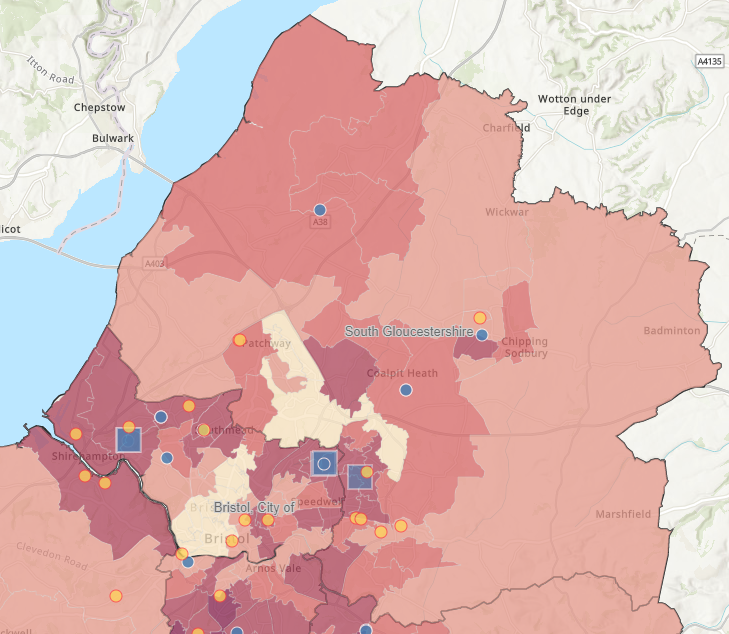 Figure 9: S Glos LTHC & Disabled PeopleLow Socio-Economic GroupsShirehampton2824 people whose day-to-day activities are limited (more 50% of ward population)Not targeted projects through TIFStaple Hill South & Kingswood North West, Kingswood North East, Mangotsfield6067 people whose day-to-day activities are limited No targeted projects through TIFYate West, Yate Kingsgate, Yate South5479 people whose day-to-day activities are limitedNo targeted projects funded through TIF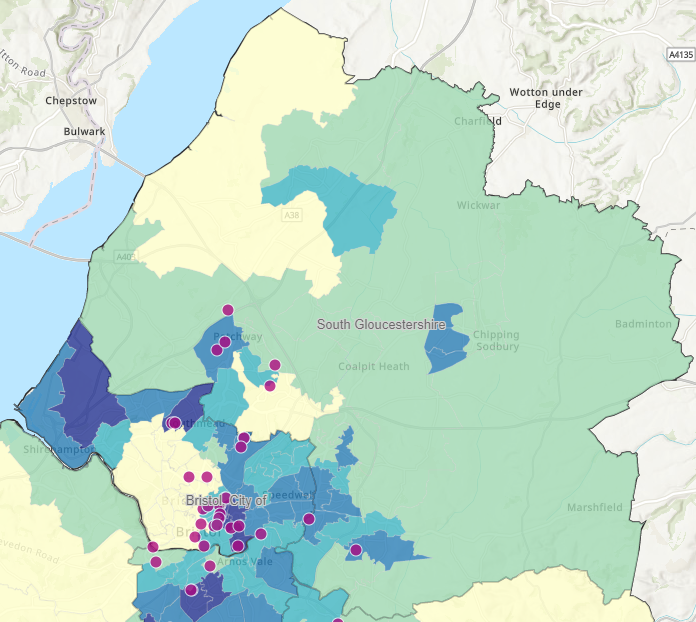 Figure 10: S Glos LSEG